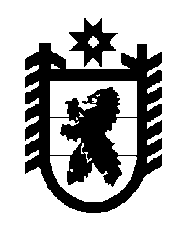 Российская Федерация Республика Карелия    УКАЗГЛАВЫ РЕСПУБЛИКИ КАРЕЛИЯО награждении государственной наградой Республики КарелияЗа высокое профессиональное мастерство и заслуги в развитии журналистики в Республике Карелия присвоить почетное звание«ЗАСЛУЖЕННЫЙ ЖУРНАЛИСТ РЕСПУБЛИКИ КАРЕЛИЯ»СЛЕПКОВУ Вениамину Алексеевичу – члену Регионального отделения «Союз журналистов Карелии» Общероссийской общественной организации «Союз журналистов России», Петрозаводский городской округ.  Глава Республики  Карелия                                                                     А.О. Парфенчиковг. Петрозаводск10 мая 2018 года№  39   